




TM Forum Open APIs
Conformance CertificationCompany Name: commercetoolsTM Forum Open API Name:Shopping Cart APITM Forum Open API Release Version: 19.0 / 4.0Report Date: 21 Oct 2021What Product or Solution does your API support?This API is part of the commerce API platform allowing shopping carts to be managed as a temporary state before the cart becomes an order.Overview of Certified APIA standardized mechanism for the management of shopping carts. Including creation, update, retrieval, deletion and notification of an event. Shopping Cart entity is used for the temporary selection and reservation of product offerings in e-commerce and retail purchase.Architectural View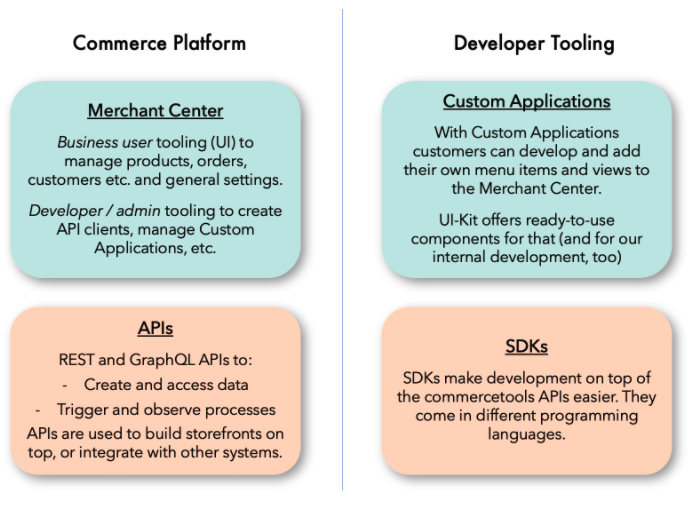 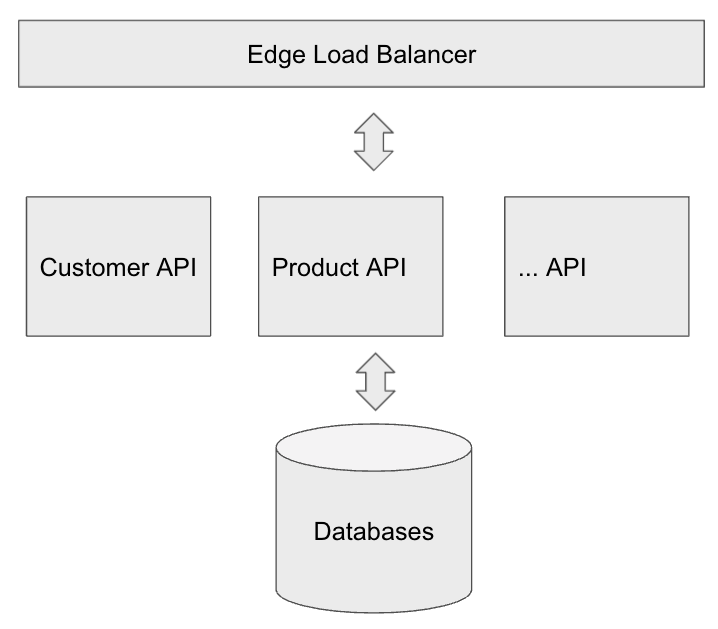 Test Results